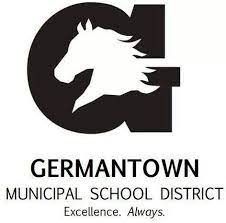 Individualized School Healthcare Plan (ISHP)Please attach applicable procedure and physician’s orders to this ISHPStudent Name:Student Name:DOB/ID #:DOB/ID #:Date:Date:School Site:Rm. #School Phone:School Phone:Physician Information:Physician Information:Physician Information:Physician Information:Physician Information:Physician Information:Physician Information:Physician Information:Physician Information:Physician Information:Physician Information:Physician Information:Physician Information:Name: Phone: Phone: Emergency Contacts:Emergency Contacts:Emergency Contacts:Emergency Contacts:Emergency Contacts:Emergency Contacts:Emergency Contacts:Emergency Contacts:Emergency Contacts:Emergency Contacts:Emergency Contacts:Emergency Contacts:Emergency Contacts:NameNameRelationshipRelationshipRelationshipPhonePhonePhonePhonePhonePhonePhonePhone1. 1. 2. 2. 3. 3. MEDICAL DIAGNOSIS/PROBLEM AND DESCRIPTION:MEDICAL DIAGNOSIS/PROBLEM AND DESCRIPTION:MEDICAL DIAGNOSIS/PROBLEM AND DESCRIPTION:MEDICAL DIAGNOSIS/PROBLEM AND DESCRIPTION:MEDICAL DIAGNOSIS/PROBLEM AND DESCRIPTION:MEDICAL DIAGNOSIS/PROBLEM AND DESCRIPTION:MEDICAL DIAGNOSIS/PROBLEM AND DESCRIPTION:MEDICAL DIAGNOSIS/PROBLEM AND DESCRIPTION:MEDICAL DIAGNOSIS/PROBLEM AND DESCRIPTION:MEDICAL DIAGNOSIS/PROBLEM AND DESCRIPTION:MEDICAL DIAGNOSIS/PROBLEM AND DESCRIPTION:MEDICAL DIAGNOSIS/PROBLEM AND DESCRIPTION:MEDICAL DIAGNOSIS/PROBLEM AND DESCRIPTION:Student is allergic to peanuts, tree nuts, milk, gluten, tomatoes, dust, and shellfish.Student has severe food and environmental allergies which require emergency medications and daily prophylactic medications. The allergic response and/or medication side effects will alter his attention and alertness in class, decreasing his ability to learn. An anaphylactic reaction is potentially life threatening.Student is allergic to peanuts, tree nuts, milk, gluten, tomatoes, dust, and shellfish.Student has severe food and environmental allergies which require emergency medications and daily prophylactic medications. The allergic response and/or medication side effects will alter his attention and alertness in class, decreasing his ability to learn. An anaphylactic reaction is potentially life threatening.Student is allergic to peanuts, tree nuts, milk, gluten, tomatoes, dust, and shellfish.Student has severe food and environmental allergies which require emergency medications and daily prophylactic medications. The allergic response and/or medication side effects will alter his attention and alertness in class, decreasing his ability to learn. An anaphylactic reaction is potentially life threatening.Student is allergic to peanuts, tree nuts, milk, gluten, tomatoes, dust, and shellfish.Student has severe food and environmental allergies which require emergency medications and daily prophylactic medications. The allergic response and/or medication side effects will alter his attention and alertness in class, decreasing his ability to learn. An anaphylactic reaction is potentially life threatening.Student is allergic to peanuts, tree nuts, milk, gluten, tomatoes, dust, and shellfish.Student has severe food and environmental allergies which require emergency medications and daily prophylactic medications. The allergic response and/or medication side effects will alter his attention and alertness in class, decreasing his ability to learn. An anaphylactic reaction is potentially life threatening.Student is allergic to peanuts, tree nuts, milk, gluten, tomatoes, dust, and shellfish.Student has severe food and environmental allergies which require emergency medications and daily prophylactic medications. The allergic response and/or medication side effects will alter his attention and alertness in class, decreasing his ability to learn. An anaphylactic reaction is potentially life threatening.Student is allergic to peanuts, tree nuts, milk, gluten, tomatoes, dust, and shellfish.Student has severe food and environmental allergies which require emergency medications and daily prophylactic medications. The allergic response and/or medication side effects will alter his attention and alertness in class, decreasing his ability to learn. An anaphylactic reaction is potentially life threatening.Student is allergic to peanuts, tree nuts, milk, gluten, tomatoes, dust, and shellfish.Student has severe food and environmental allergies which require emergency medications and daily prophylactic medications. The allergic response and/or medication side effects will alter his attention and alertness in class, decreasing his ability to learn. An anaphylactic reaction is potentially life threatening.Student is allergic to peanuts, tree nuts, milk, gluten, tomatoes, dust, and shellfish.Student has severe food and environmental allergies which require emergency medications and daily prophylactic medications. The allergic response and/or medication side effects will alter his attention and alertness in class, decreasing his ability to learn. An anaphylactic reaction is potentially life threatening.Student is allergic to peanuts, tree nuts, milk, gluten, tomatoes, dust, and shellfish.Student has severe food and environmental allergies which require emergency medications and daily prophylactic medications. The allergic response and/or medication side effects will alter his attention and alertness in class, decreasing his ability to learn. An anaphylactic reaction is potentially life threatening.Student is allergic to peanuts, tree nuts, milk, gluten, tomatoes, dust, and shellfish.Student has severe food and environmental allergies which require emergency medications and daily prophylactic medications. The allergic response and/or medication side effects will alter his attention and alertness in class, decreasing his ability to learn. An anaphylactic reaction is potentially life threatening.Student is allergic to peanuts, tree nuts, milk, gluten, tomatoes, dust, and shellfish.Student has severe food and environmental allergies which require emergency medications and daily prophylactic medications. The allergic response and/or medication side effects will alter his attention and alertness in class, decreasing his ability to learn. An anaphylactic reaction is potentially life threatening.Student is allergic to peanuts, tree nuts, milk, gluten, tomatoes, dust, and shellfish.Student has severe food and environmental allergies which require emergency medications and daily prophylactic medications. The allergic response and/or medication side effects will alter his attention and alertness in class, decreasing his ability to learn. An anaphylactic reaction is potentially life threatening.SYMPTOMS TO WATCH FOR:SYMPTOMS TO WATCH FOR:SYMPTOMS TO WATCH FOR:SYMPTOMS TO WATCH FOR:SYMPTOMS TO WATCH FOR:SYMPTOMS TO WATCH FOR:SYMPTOMS TO WATCH FOR:SYMPTOMS TO WATCH FOR:SYMPTOMS TO WATCH FOR:SYMPTOMS TO WATCH FOR:SYMPTOMS TO WATCH FOR:SYMPTOMS TO WATCH FOR:SYMPTOMS TO WATCH FOR:Mouth itches, mouth and/or throat hurts, vomiting, asthma symptoms1) Assess airway  2) GIVE EPI PEN  3) Call 911  4) Get help: call nurse and/or office  5) Call parent/guardian  6) give inhaler if coughingMouth itches, mouth and/or throat hurts, vomiting, asthma symptoms1) Assess airway  2) GIVE EPI PEN  3) Call 911  4) Get help: call nurse and/or office  5) Call parent/guardian  6) give inhaler if coughingMouth itches, mouth and/or throat hurts, vomiting, asthma symptoms1) Assess airway  2) GIVE EPI PEN  3) Call 911  4) Get help: call nurse and/or office  5) Call parent/guardian  6) give inhaler if coughingMouth itches, mouth and/or throat hurts, vomiting, asthma symptoms1) Assess airway  2) GIVE EPI PEN  3) Call 911  4) Get help: call nurse and/or office  5) Call parent/guardian  6) give inhaler if coughingMouth itches, mouth and/or throat hurts, vomiting, asthma symptoms1) Assess airway  2) GIVE EPI PEN  3) Call 911  4) Get help: call nurse and/or office  5) Call parent/guardian  6) give inhaler if coughingMouth itches, mouth and/or throat hurts, vomiting, asthma symptoms1) Assess airway  2) GIVE EPI PEN  3) Call 911  4) Get help: call nurse and/or office  5) Call parent/guardian  6) give inhaler if coughingMouth itches, mouth and/or throat hurts, vomiting, asthma symptoms1) Assess airway  2) GIVE EPI PEN  3) Call 911  4) Get help: call nurse and/or office  5) Call parent/guardian  6) give inhaler if coughingMouth itches, mouth and/or throat hurts, vomiting, asthma symptoms1) Assess airway  2) GIVE EPI PEN  3) Call 911  4) Get help: call nurse and/or office  5) Call parent/guardian  6) give inhaler if coughingMouth itches, mouth and/or throat hurts, vomiting, asthma symptoms1) Assess airway  2) GIVE EPI PEN  3) Call 911  4) Get help: call nurse and/or office  5) Call parent/guardian  6) give inhaler if coughingMouth itches, mouth and/or throat hurts, vomiting, asthma symptoms1) Assess airway  2) GIVE EPI PEN  3) Call 911  4) Get help: call nurse and/or office  5) Call parent/guardian  6) give inhaler if coughingMouth itches, mouth and/or throat hurts, vomiting, asthma symptoms1) Assess airway  2) GIVE EPI PEN  3) Call 911  4) Get help: call nurse and/or office  5) Call parent/guardian  6) give inhaler if coughingMouth itches, mouth and/or throat hurts, vomiting, asthma symptoms1) Assess airway  2) GIVE EPI PEN  3) Call 911  4) Get help: call nurse and/or office  5) Call parent/guardian  6) give inhaler if coughingMouth itches, mouth and/or throat hurts, vomiting, asthma symptoms1) Assess airway  2) GIVE EPI PEN  3) Call 911  4) Get help: call nurse and/or office  5) Call parent/guardian  6) give inhaler if coughingHEALTH CARE ACTION PLAN:HEALTH CARE ACTION PLAN:HEALTH CARE ACTION PLAN:HEALTH CARE ACTION PLAN:HEALTH CARE ACTION PLAN:HEALTH CARE ACTION PLAN:HEALTH CARE ACTION PLAN:HEALTH CARE ACTION PLAN:HEALTH CARE ACTION PLAN:HEALTH CARE ACTION PLAN:HEALTH CARE ACTION PLAN:HEALTH CARE ACTION PLAN:HEALTH CARE ACTION PLAN:Peanut & Tree Nut free lunch table, designated staff training for lunch time monitoring of food allergy table, designated exclusive cleaning supplies for food allergy tableStaff in-service on food allergy emergency plan, nut free classroom, nut free snacks and art projects Student may carry own water bottle secondary to possible drinking fountain contamination with peanut oils, snacks provided for classroom parties will be accompanied by food contents labels Encourage frequent hand washing by students Parent to pack lunch daily (parent's preference), parent to provide a box of safe snacks for student to eat as neededSchool Anaphylaxis Action Plan; Physician's Recommendation for Medication; HIPAA - Authorization for Release of Information; lock box in classroom for emergency medications; fanny pack for teacher to carry emergency medications during off campus educational trips; staff in-service on school action plan, medication administration, caution school staff to be vigilant of signs/symptoms of allergic reactions; parent information newsletter, food allergy informational lecture by school nurse, designated staff, or parent volunteer; cross contamination of climbing structures and play equipment cannot be avoidedPeanut & Tree Nut free lunch table, designated staff training for lunch time monitoring of food allergy table, designated exclusive cleaning supplies for food allergy tableStaff in-service on food allergy emergency plan, nut free classroom, nut free snacks and art projects Student may carry own water bottle secondary to possible drinking fountain contamination with peanut oils, snacks provided for classroom parties will be accompanied by food contents labels Encourage frequent hand washing by students Parent to pack lunch daily (parent's preference), parent to provide a box of safe snacks for student to eat as neededSchool Anaphylaxis Action Plan; Physician's Recommendation for Medication; HIPAA - Authorization for Release of Information; lock box in classroom for emergency medications; fanny pack for teacher to carry emergency medications during off campus educational trips; staff in-service on school action plan, medication administration, caution school staff to be vigilant of signs/symptoms of allergic reactions; parent information newsletter, food allergy informational lecture by school nurse, designated staff, or parent volunteer; cross contamination of climbing structures and play equipment cannot be avoidedPeanut & Tree Nut free lunch table, designated staff training for lunch time monitoring of food allergy table, designated exclusive cleaning supplies for food allergy tableStaff in-service on food allergy emergency plan, nut free classroom, nut free snacks and art projects Student may carry own water bottle secondary to possible drinking fountain contamination with peanut oils, snacks provided for classroom parties will be accompanied by food contents labels Encourage frequent hand washing by students Parent to pack lunch daily (parent's preference), parent to provide a box of safe snacks for student to eat as neededSchool Anaphylaxis Action Plan; Physician's Recommendation for Medication; HIPAA - Authorization for Release of Information; lock box in classroom for emergency medications; fanny pack for teacher to carry emergency medications during off campus educational trips; staff in-service on school action plan, medication administration, caution school staff to be vigilant of signs/symptoms of allergic reactions; parent information newsletter, food allergy informational lecture by school nurse, designated staff, or parent volunteer; cross contamination of climbing structures and play equipment cannot be avoidedPeanut & Tree Nut free lunch table, designated staff training for lunch time monitoring of food allergy table, designated exclusive cleaning supplies for food allergy tableStaff in-service on food allergy emergency plan, nut free classroom, nut free snacks and art projects Student may carry own water bottle secondary to possible drinking fountain contamination with peanut oils, snacks provided for classroom parties will be accompanied by food contents labels Encourage frequent hand washing by students Parent to pack lunch daily (parent's preference), parent to provide a box of safe snacks for student to eat as neededSchool Anaphylaxis Action Plan; Physician's Recommendation for Medication; HIPAA - Authorization for Release of Information; lock box in classroom for emergency medications; fanny pack for teacher to carry emergency medications during off campus educational trips; staff in-service on school action plan, medication administration, caution school staff to be vigilant of signs/symptoms of allergic reactions; parent information newsletter, food allergy informational lecture by school nurse, designated staff, or parent volunteer; cross contamination of climbing structures and play equipment cannot be avoidedPeanut & Tree Nut free lunch table, designated staff training for lunch time monitoring of food allergy table, designated exclusive cleaning supplies for food allergy tableStaff in-service on food allergy emergency plan, nut free classroom, nut free snacks and art projects Student may carry own water bottle secondary to possible drinking fountain contamination with peanut oils, snacks provided for classroom parties will be accompanied by food contents labels Encourage frequent hand washing by students Parent to pack lunch daily (parent's preference), parent to provide a box of safe snacks for student to eat as neededSchool Anaphylaxis Action Plan; Physician's Recommendation for Medication; HIPAA - Authorization for Release of Information; lock box in classroom for emergency medications; fanny pack for teacher to carry emergency medications during off campus educational trips; staff in-service on school action plan, medication administration, caution school staff to be vigilant of signs/symptoms of allergic reactions; parent information newsletter, food allergy informational lecture by school nurse, designated staff, or parent volunteer; cross contamination of climbing structures and play equipment cannot be avoidedPeanut & Tree Nut free lunch table, designated staff training for lunch time monitoring of food allergy table, designated exclusive cleaning supplies for food allergy tableStaff in-service on food allergy emergency plan, nut free classroom, nut free snacks and art projects Student may carry own water bottle secondary to possible drinking fountain contamination with peanut oils, snacks provided for classroom parties will be accompanied by food contents labels Encourage frequent hand washing by students Parent to pack lunch daily (parent's preference), parent to provide a box of safe snacks for student to eat as neededSchool Anaphylaxis Action Plan; Physician's Recommendation for Medication; HIPAA - Authorization for Release of Information; lock box in classroom for emergency medications; fanny pack for teacher to carry emergency medications during off campus educational trips; staff in-service on school action plan, medication administration, caution school staff to be vigilant of signs/symptoms of allergic reactions; parent information newsletter, food allergy informational lecture by school nurse, designated staff, or parent volunteer; cross contamination of climbing structures and play equipment cannot be avoidedPeanut & Tree Nut free lunch table, designated staff training for lunch time monitoring of food allergy table, designated exclusive cleaning supplies for food allergy tableStaff in-service on food allergy emergency plan, nut free classroom, nut free snacks and art projects Student may carry own water bottle secondary to possible drinking fountain contamination with peanut oils, snacks provided for classroom parties will be accompanied by food contents labels Encourage frequent hand washing by students Parent to pack lunch daily (parent's preference), parent to provide a box of safe snacks for student to eat as neededSchool Anaphylaxis Action Plan; Physician's Recommendation for Medication; HIPAA - Authorization for Release of Information; lock box in classroom for emergency medications; fanny pack for teacher to carry emergency medications during off campus educational trips; staff in-service on school action plan, medication administration, caution school staff to be vigilant of signs/symptoms of allergic reactions; parent information newsletter, food allergy informational lecture by school nurse, designated staff, or parent volunteer; cross contamination of climbing structures and play equipment cannot be avoidedPeanut & Tree Nut free lunch table, designated staff training for lunch time monitoring of food allergy table, designated exclusive cleaning supplies for food allergy tableStaff in-service on food allergy emergency plan, nut free classroom, nut free snacks and art projects Student may carry own water bottle secondary to possible drinking fountain contamination with peanut oils, snacks provided for classroom parties will be accompanied by food contents labels Encourage frequent hand washing by students Parent to pack lunch daily (parent's preference), parent to provide a box of safe snacks for student to eat as neededSchool Anaphylaxis Action Plan; Physician's Recommendation for Medication; HIPAA - Authorization for Release of Information; lock box in classroom for emergency medications; fanny pack for teacher to carry emergency medications during off campus educational trips; staff in-service on school action plan, medication administration, caution school staff to be vigilant of signs/symptoms of allergic reactions; parent information newsletter, food allergy informational lecture by school nurse, designated staff, or parent volunteer; cross contamination of climbing structures and play equipment cannot be avoidedPeanut & Tree Nut free lunch table, designated staff training for lunch time monitoring of food allergy table, designated exclusive cleaning supplies for food allergy tableStaff in-service on food allergy emergency plan, nut free classroom, nut free snacks and art projects Student may carry own water bottle secondary to possible drinking fountain contamination with peanut oils, snacks provided for classroom parties will be accompanied by food contents labels Encourage frequent hand washing by students Parent to pack lunch daily (parent's preference), parent to provide a box of safe snacks for student to eat as neededSchool Anaphylaxis Action Plan; Physician's Recommendation for Medication; HIPAA - Authorization for Release of Information; lock box in classroom for emergency medications; fanny pack for teacher to carry emergency medications during off campus educational trips; staff in-service on school action plan, medication administration, caution school staff to be vigilant of signs/symptoms of allergic reactions; parent information newsletter, food allergy informational lecture by school nurse, designated staff, or parent volunteer; cross contamination of climbing structures and play equipment cannot be avoidedPeanut & Tree Nut free lunch table, designated staff training for lunch time monitoring of food allergy table, designated exclusive cleaning supplies for food allergy tableStaff in-service on food allergy emergency plan, nut free classroom, nut free snacks and art projects Student may carry own water bottle secondary to possible drinking fountain contamination with peanut oils, snacks provided for classroom parties will be accompanied by food contents labels Encourage frequent hand washing by students Parent to pack lunch daily (parent's preference), parent to provide a box of safe snacks for student to eat as neededSchool Anaphylaxis Action Plan; Physician's Recommendation for Medication; HIPAA - Authorization for Release of Information; lock box in classroom for emergency medications; fanny pack for teacher to carry emergency medications during off campus educational trips; staff in-service on school action plan, medication administration, caution school staff to be vigilant of signs/symptoms of allergic reactions; parent information newsletter, food allergy informational lecture by school nurse, designated staff, or parent volunteer; cross contamination of climbing structures and play equipment cannot be avoidedPeanut & Tree Nut free lunch table, designated staff training for lunch time monitoring of food allergy table, designated exclusive cleaning supplies for food allergy tableStaff in-service on food allergy emergency plan, nut free classroom, nut free snacks and art projects Student may carry own water bottle secondary to possible drinking fountain contamination with peanut oils, snacks provided for classroom parties will be accompanied by food contents labels Encourage frequent hand washing by students Parent to pack lunch daily (parent's preference), parent to provide a box of safe snacks for student to eat as neededSchool Anaphylaxis Action Plan; Physician's Recommendation for Medication; HIPAA - Authorization for Release of Information; lock box in classroom for emergency medications; fanny pack for teacher to carry emergency medications during off campus educational trips; staff in-service on school action plan, medication administration, caution school staff to be vigilant of signs/symptoms of allergic reactions; parent information newsletter, food allergy informational lecture by school nurse, designated staff, or parent volunteer; cross contamination of climbing structures and play equipment cannot be avoidedPeanut & Tree Nut free lunch table, designated staff training for lunch time monitoring of food allergy table, designated exclusive cleaning supplies for food allergy tableStaff in-service on food allergy emergency plan, nut free classroom, nut free snacks and art projects Student may carry own water bottle secondary to possible drinking fountain contamination with peanut oils, snacks provided for classroom parties will be accompanied by food contents labels Encourage frequent hand washing by students Parent to pack lunch daily (parent's preference), parent to provide a box of safe snacks for student to eat as neededSchool Anaphylaxis Action Plan; Physician's Recommendation for Medication; HIPAA - Authorization for Release of Information; lock box in classroom for emergency medications; fanny pack for teacher to carry emergency medications during off campus educational trips; staff in-service on school action plan, medication administration, caution school staff to be vigilant of signs/symptoms of allergic reactions; parent information newsletter, food allergy informational lecture by school nurse, designated staff, or parent volunteer; cross contamination of climbing structures and play equipment cannot be avoidedPeanut & Tree Nut free lunch table, designated staff training for lunch time monitoring of food allergy table, designated exclusive cleaning supplies for food allergy tableStaff in-service on food allergy emergency plan, nut free classroom, nut free snacks and art projects Student may carry own water bottle secondary to possible drinking fountain contamination with peanut oils, snacks provided for classroom parties will be accompanied by food contents labels Encourage frequent hand washing by students Parent to pack lunch daily (parent's preference), parent to provide a box of safe snacks for student to eat as neededSchool Anaphylaxis Action Plan; Physician's Recommendation for Medication; HIPAA - Authorization for Release of Information; lock box in classroom for emergency medications; fanny pack for teacher to carry emergency medications during off campus educational trips; staff in-service on school action plan, medication administration, caution school staff to be vigilant of signs/symptoms of allergic reactions; parent information newsletter, food allergy informational lecture by school nurse, designated staff, or parent volunteer; cross contamination of climbing structures and play equipment cannot be avoidedSTUDENT ATTENDANCESTUDENT ATTENDANCESTUDENT ATTENDANCESTUDENT ATTENDANCESTUDENT ATTENDANCESTUDENT ATTENDANCESTUDENT ATTENDANCESTUDENT ATTENDANCESTUDENT ATTENDANCESTUDENT ATTENDANCESTUDENT ATTENDANCESTUDENT ATTENDANCESTUDENT ATTENDANCE No Concerns              Concerning Absenteeism (5 – 9.9%)          	Chronic Absenteeism (> 10%)INTERVENTIONS Parent/Guardian Contact		 Attendance letter HIPAA/MD Contact			 Medical Referral Teacher(s) Collaboration		 SART/SARB No Concerns              Concerning Absenteeism (5 – 9.9%)          	Chronic Absenteeism (> 10%)INTERVENTIONS Parent/Guardian Contact		 Attendance letter HIPAA/MD Contact			 Medical Referral Teacher(s) Collaboration		 SART/SARB No Concerns              Concerning Absenteeism (5 – 9.9%)          	Chronic Absenteeism (> 10%)INTERVENTIONS Parent/Guardian Contact		 Attendance letter HIPAA/MD Contact			 Medical Referral Teacher(s) Collaboration		 SART/SARB No Concerns              Concerning Absenteeism (5 – 9.9%)          	Chronic Absenteeism (> 10%)INTERVENTIONS Parent/Guardian Contact		 Attendance letter HIPAA/MD Contact			 Medical Referral Teacher(s) Collaboration		 SART/SARB No Concerns              Concerning Absenteeism (5 – 9.9%)          	Chronic Absenteeism (> 10%)INTERVENTIONS Parent/Guardian Contact		 Attendance letter HIPAA/MD Contact			 Medical Referral Teacher(s) Collaboration		 SART/SARB No Concerns              Concerning Absenteeism (5 – 9.9%)          	Chronic Absenteeism (> 10%)INTERVENTIONS Parent/Guardian Contact		 Attendance letter HIPAA/MD Contact			 Medical Referral Teacher(s) Collaboration		 SART/SARB No Concerns              Concerning Absenteeism (5 – 9.9%)          	Chronic Absenteeism (> 10%)INTERVENTIONS Parent/Guardian Contact		 Attendance letter HIPAA/MD Contact			 Medical Referral Teacher(s) Collaboration		 SART/SARB No Concerns              Concerning Absenteeism (5 – 9.9%)          	Chronic Absenteeism (> 10%)INTERVENTIONS Parent/Guardian Contact		 Attendance letter HIPAA/MD Contact			 Medical Referral Teacher(s) Collaboration		 SART/SARB No Concerns              Concerning Absenteeism (5 – 9.9%)          	Chronic Absenteeism (> 10%)INTERVENTIONS Parent/Guardian Contact		 Attendance letter HIPAA/MD Contact			 Medical Referral Teacher(s) Collaboration		 SART/SARB No Concerns              Concerning Absenteeism (5 – 9.9%)          	Chronic Absenteeism (> 10%)INTERVENTIONS Parent/Guardian Contact		 Attendance letter HIPAA/MD Contact			 Medical Referral Teacher(s) Collaboration		 SART/SARB No Concerns              Concerning Absenteeism (5 – 9.9%)          	Chronic Absenteeism (> 10%)INTERVENTIONS Parent/Guardian Contact		 Attendance letter HIPAA/MD Contact			 Medical Referral Teacher(s) Collaboration		 SART/SARB No Concerns              Concerning Absenteeism (5 – 9.9%)          	Chronic Absenteeism (> 10%)INTERVENTIONS Parent/Guardian Contact		 Attendance letter HIPAA/MD Contact			 Medical Referral Teacher(s) Collaboration		 SART/SARB No Concerns              Concerning Absenteeism (5 – 9.9%)          	Chronic Absenteeism (> 10%)INTERVENTIONS Parent/Guardian Contact		 Attendance letter HIPAA/MD Contact			 Medical Referral Teacher(s) Collaboration		 SART/SARBIN THE EVENT OF AN EMERGENCY EVACUATIONIN THE EVENT OF AN EMERGENCY EVACUATIONIN THE EVENT OF AN EMERGENCY EVACUATIONIN THE EVENT OF AN EMERGENCY EVACUATIONIN THE EVENT OF AN EMERGENCY EVACUATIONIN THE EVENT OF AN EMERGENCY EVACUATIONIN THE EVENT OF AN EMERGENCY EVACUATIONIN THE EVENT OF AN EMERGENCY EVACUATIONIN THE EVENT OF AN EMERGENCY EVACUATIONIN THE EVENT OF AN EMERGENCY EVACUATIONIN THE EVENT OF AN EMERGENCY EVACUATIONIN THE EVENT OF AN EMERGENCY EVACUATIONIN THE EVENT OF AN EMERGENCY EVACUATIONThe following designated and trained staff member(s):         should have access to a communication device and are responsible for assuring that the student’s medication and emergency plan accompanies him/her to the evacuation command center.The following designated and trained staff member(s):         are responsible to evacuate the student following the pre-determined (attached) path of travel. If the student is unable to ambulate or utilize his/her powerchair/wheelchair, then the Med-Sled must be used to evacuate. The Med Sled is located: The following designated and trained staff member(s):         should have access to a communication device and are responsible for assuring that the student’s medication and emergency plan accompanies him/her to the evacuation command center.The following designated and trained staff member(s):         are responsible to evacuate the student following the pre-determined (attached) path of travel. If the student is unable to ambulate or utilize his/her powerchair/wheelchair, then the Med-Sled must be used to evacuate. The Med Sled is located: The following designated and trained staff member(s):         should have access to a communication device and are responsible for assuring that the student’s medication and emergency plan accompanies him/her to the evacuation command center.The following designated and trained staff member(s):         are responsible to evacuate the student following the pre-determined (attached) path of travel. If the student is unable to ambulate or utilize his/her powerchair/wheelchair, then the Med-Sled must be used to evacuate. The Med Sled is located: The following designated and trained staff member(s):         should have access to a communication device and are responsible for assuring that the student’s medication and emergency plan accompanies him/her to the evacuation command center.The following designated and trained staff member(s):         are responsible to evacuate the student following the pre-determined (attached) path of travel. If the student is unable to ambulate or utilize his/her powerchair/wheelchair, then the Med-Sled must be used to evacuate. The Med Sled is located: The following designated and trained staff member(s):         should have access to a communication device and are responsible for assuring that the student’s medication and emergency plan accompanies him/her to the evacuation command center.The following designated and trained staff member(s):         are responsible to evacuate the student following the pre-determined (attached) path of travel. If the student is unable to ambulate or utilize his/her powerchair/wheelchair, then the Med-Sled must be used to evacuate. The Med Sled is located: The following designated and trained staff member(s):         should have access to a communication device and are responsible for assuring that the student’s medication and emergency plan accompanies him/her to the evacuation command center.The following designated and trained staff member(s):         are responsible to evacuate the student following the pre-determined (attached) path of travel. If the student is unable to ambulate or utilize his/her powerchair/wheelchair, then the Med-Sled must be used to evacuate. The Med Sled is located: The following designated and trained staff member(s):         should have access to a communication device and are responsible for assuring that the student’s medication and emergency plan accompanies him/her to the evacuation command center.The following designated and trained staff member(s):         are responsible to evacuate the student following the pre-determined (attached) path of travel. If the student is unable to ambulate or utilize his/her powerchair/wheelchair, then the Med-Sled must be used to evacuate. The Med Sled is located: The following designated and trained staff member(s):         should have access to a communication device and are responsible for assuring that the student’s medication and emergency plan accompanies him/her to the evacuation command center.The following designated and trained staff member(s):         are responsible to evacuate the student following the pre-determined (attached) path of travel. If the student is unable to ambulate or utilize his/her powerchair/wheelchair, then the Med-Sled must be used to evacuate. The Med Sled is located: The following designated and trained staff member(s):         should have access to a communication device and are responsible for assuring that the student’s medication and emergency plan accompanies him/her to the evacuation command center.The following designated and trained staff member(s):         are responsible to evacuate the student following the pre-determined (attached) path of travel. If the student is unable to ambulate or utilize his/her powerchair/wheelchair, then the Med-Sled must be used to evacuate. The Med Sled is located: The following designated and trained staff member(s):         should have access to a communication device and are responsible for assuring that the student’s medication and emergency plan accompanies him/her to the evacuation command center.The following designated and trained staff member(s):         are responsible to evacuate the student following the pre-determined (attached) path of travel. If the student is unable to ambulate or utilize his/her powerchair/wheelchair, then the Med-Sled must be used to evacuate. The Med Sled is located: The following designated and trained staff member(s):         should have access to a communication device and are responsible for assuring that the student’s medication and emergency plan accompanies him/her to the evacuation command center.The following designated and trained staff member(s):         are responsible to evacuate the student following the pre-determined (attached) path of travel. If the student is unable to ambulate or utilize his/her powerchair/wheelchair, then the Med-Sled must be used to evacuate. The Med Sled is located: The following designated and trained staff member(s):         should have access to a communication device and are responsible for assuring that the student’s medication and emergency plan accompanies him/her to the evacuation command center.The following designated and trained staff member(s):         are responsible to evacuate the student following the pre-determined (attached) path of travel. If the student is unable to ambulate or utilize his/her powerchair/wheelchair, then the Med-Sled must be used to evacuate. The Med Sled is located: The following designated and trained staff member(s):         should have access to a communication device and are responsible for assuring that the student’s medication and emergency plan accompanies him/her to the evacuation command center.The following designated and trained staff member(s):         are responsible to evacuate the student following the pre-determined (attached) path of travel. If the student is unable to ambulate or utilize his/her powerchair/wheelchair, then the Med-Sled must be used to evacuate. The Med Sled is located: DESIGNATED STAFF:DESIGNATED STAFF:DESIGNATED STAFF:DESIGNATED STAFF:DESIGNATED STAFF:DESIGNATED STAFF:DESIGNATED STAFF:DESIGNATED STAFF:DESIGNATED STAFF:DESIGNATED STAFF:DESIGNATED STAFF:DESIGNATED STAFF:DESIGNATED STAFF:NameNameNameTraining DateNameNameNameNameNameNameNameNameTraining Date1. 1. 1. 4. 4. 4. 4. 4. 4. 4. 4. 2. 2. 2. 5. 5. 5. 5. 5. 5. 5. 5. 3. 3. 3. 6. 6. 6. 6. 6. 6. 6. 6. DISTRIBUTION DATE(S):DISTRIBUTION DATE(S):DISTRIBUTION DATE(S):DISTRIBUTION DATE(S):DISTRIBUTION DATE(S):DISTRIBUTION DATE(S):DISTRIBUTION DATE(S):DISTRIBUTION DATE(S):DISTRIBUTION DATE(S):DISTRIBUTION DATE(S):DISTRIBUTION DATE(S):DISTRIBUTION DATE(S):DISTRIBUTION DATE(S): Principal PrincipalDate Parent/Guardian Parent/Guardian Parent/Guardian Parent/Guardian Parent/Guardian Parent/GuardianDateDate Teacher (Put copy in sub folder) Teacher (Put copy in sub folder)Date Other OtherDateDateSchool Nurse SignatureDateParent/Guardian SignatureParent/Guardian SignatureDatePrincipal/Admin: Principal/Admin: DateGeneral Ed. Teacher:General Ed. Teacher:DateSPED Teacher:SPED Teacher:DateLAMPS Teacher(s):LAMPS Teacher(s):Date